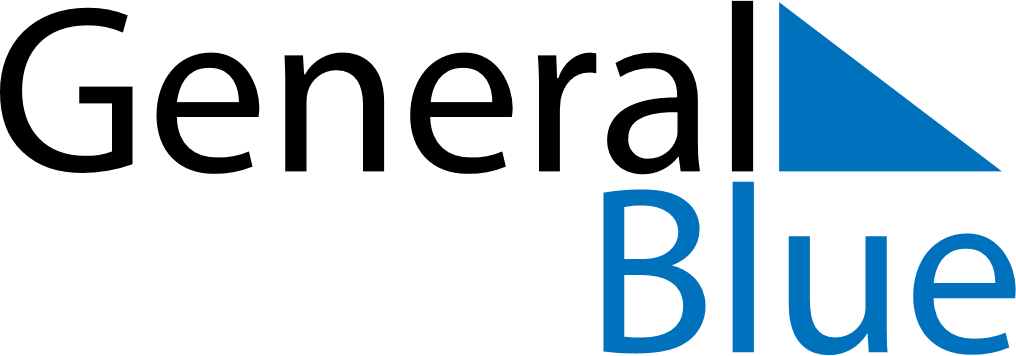 Q4 of 2023United Arab EmiratesQ4 of 2023United Arab EmiratesQ4 of 2023United Arab EmiratesQ4 of 2023United Arab EmiratesQ4 of 2023United Arab EmiratesQ4 of 2023United Arab EmiratesQ4 of 2023United Arab EmiratesOctober 2023October 2023October 2023October 2023October 2023October 2023October 2023October 2023October 2023SundayMondayMondayTuesdayWednesdayThursdayFridaySaturday1223456789910111213141516161718192021222323242526272829303031November 2023November 2023November 2023November 2023November 2023November 2023November 2023November 2023November 2023SundayMondayMondayTuesdayWednesdayThursdayFridaySaturday1234566789101112131314151617181920202122232425262727282930December 2023December 2023December 2023December 2023December 2023December 2023December 2023December 2023December 2023SundayMondayMondayTuesdayWednesdayThursdayFridaySaturday123445678910111112131415161718181920212223242525262728293031Dec 2: National Day